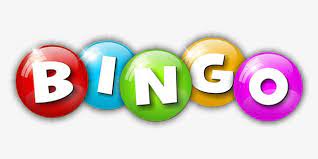 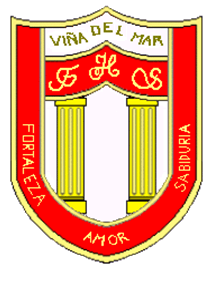 RBD: 1761-2FRIENDLY HIGH SCHOOLFono: 322628669 fhs.direccion@gmail.comCOMUNICADO DESDE DIRECCIÓNEstimada Comunidad EscolarJunto con saludar cordialmente y esperando que se encuentren bien de salud junto a su familia, me dirijo a ustedes con motivo de informar sobre el Bingo Solidario 2021.Fecha del Bingo:  viernes 28 de mayoHorario:  18:30 horasSistema: Ingreso al Bingo por correo Institucional de la Plataforma MTAnimador:  Leonardo SotoMesa de control Guillermo Álvarez, Jorge Vera, Janeth Vera, María Fernanda Vidal y Evelyn UrrutiaEntrega de premios:  lunes 30 de mayo (10:00 a 12:00 horas)Valor de los cartones: $ 2000 por 4 sorteos más sorteos por número de cartón N° 0000 y premios sorpresas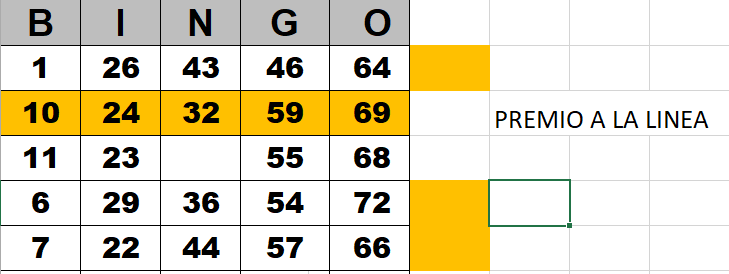 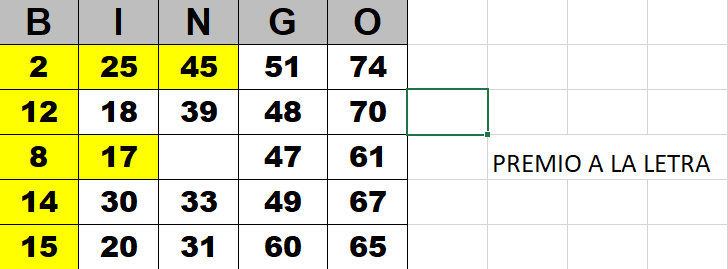 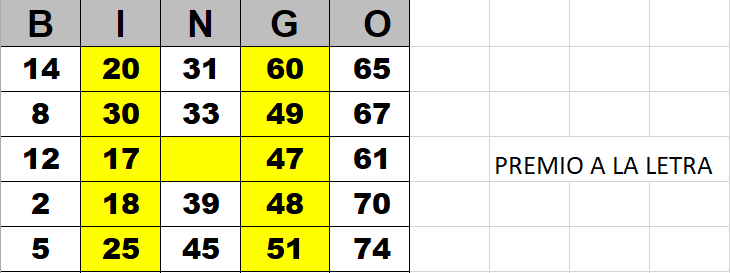 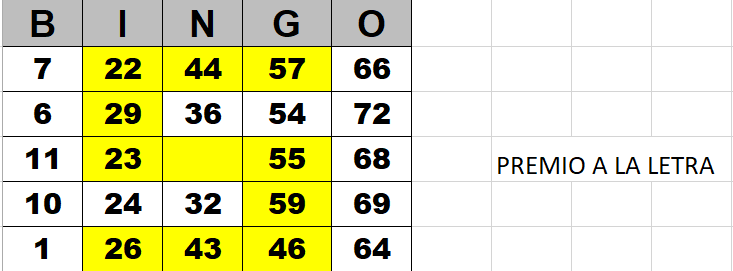 Las ventas de cartones hasta el 21 de mayo se realizarán atreves de la directiva de curso.La Venta de cartones desde el día 22 de mayo se realizarán por cuenta RUT N° 10729314-0, Correo electrónico   eurrutiau1@gmail.com   “SE DEBE INDICAR NOMBRE DEL ALUMNO Y CURSO”Envió de cartones: Señora María Fernanda Vidal, se enviarán los 4 cartones por el chat vía plataforma. (TELEFONO 56997024555)Se venderán cartones hasta las 12:00 horas del miércoles 26 de mayo. No se venderán cartones el día del sorteoLos premios se publicarán en la página del colegio y por comunicado el miércoles 26 de mayoAgradeciendo su apoyo y participación, me despido atentamente Guillermo Angel Alvarez LeónDirectorFriendly High SchoolEn Viña del Mar, a 18 de mayo de 2021